“高校思政工作申报系统 ”操作指南教育部高校思想政治工作创新发展中心（武汉东湖学院）2023年度全国民办普通本科高校学习宣传贯彻党的二十大精神理论与实践成果征集活动通过全国高校思想政治工作网（以下简称“高校思政网”，网址http://www.sizhengwang.cn）高校思政工作申报系统报送。操作方法如下：平台登录在高校思政网首页中点击“高校思政工作申报系统”（以下简称“系统”）图标，打开登录页面。申报人通过扫描下方二维码申请账号。账号开通后，联系人手机会收到高校思政网的短信通知，即可使用手机号和验证码进行登录。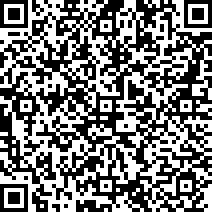 填报流程1.申报人登录系统后，在网页“工作区”可看到《关于开展2023年度全国民办普通本科高校学习宣传贯彻党的二十大精神理论与实践成果征集活动的通知》，按照要求填写基本信息，于2023年5月16日前下载填写《2023年度教育部高校思想政治工作创新发展中心（武汉东湖学院）学习宣传贯彻党的二十大精神理论与实践优秀成果申报表》并上传Word版文件和支撑材料。三、注意事项《2023年度教育部高校思想政治工作创新发展中心（武汉东湖学院）学习宣传贯彻党的二十大精神理论与实践优秀成果申报表》Word版文件和支撑材料在线报送时间为2023年3月1日至5月16日，提交后请点击“完成填报”。申报人可以扫码加QQ群咨询、参与讨论。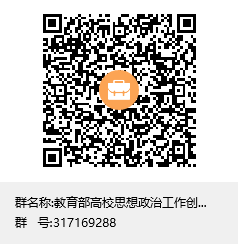 